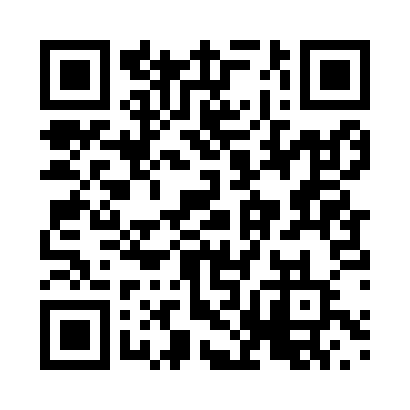 Prayer times for N’Djamena, ChadWed 1 May 2024 - Fri 31 May 2024High Latitude Method: NonePrayer Calculation Method: Muslim World LeagueAsar Calculation Method: ShafiPrayer times provided by https://www.salahtimes.comDateDayFajrSunriseDhuhrAsrMaghribIsha1Wed4:265:4011:573:096:147:242Thu4:265:4011:573:096:147:243Fri4:255:3911:573:106:147:244Sat4:255:3911:573:106:147:245Sun4:245:3911:573:116:157:256Mon4:245:3811:563:116:157:257Tue4:235:3811:563:126:157:258Wed4:235:3811:563:126:157:269Thu4:225:3711:563:136:157:2610Fri4:225:3711:563:136:167:2611Sat4:215:3711:563:136:167:2712Sun4:215:3611:563:146:167:2713Mon4:215:3611:563:146:167:2714Tue4:205:3611:563:156:177:2815Wed4:205:3611:563:156:177:2816Thu4:205:3511:563:166:177:2917Fri4:195:3511:563:166:177:2918Sat4:195:3511:563:176:187:2919Sun4:195:3511:563:176:187:3020Mon4:185:3511:563:176:187:3021Tue4:185:3511:573:186:187:3122Wed4:185:3511:573:186:197:3123Thu4:185:3411:573:196:197:3124Fri4:175:3411:573:196:197:3225Sat4:175:3411:573:206:207:3226Sun4:175:3411:573:206:207:3227Mon4:175:3411:573:206:207:3328Tue4:175:3411:573:216:207:3329Wed4:175:3411:573:216:217:3430Thu4:175:3411:573:226:217:3431Fri4:165:3411:583:226:217:34